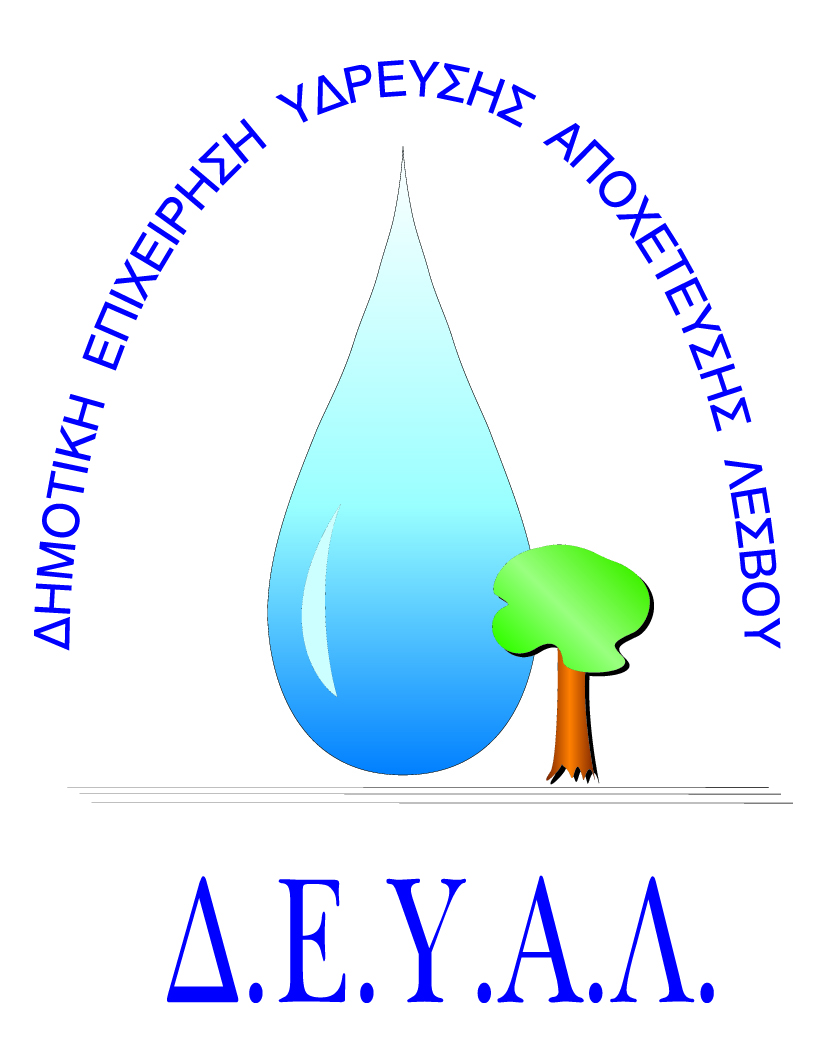 ΔΗΜΟΤΙΚΗ ΕΠΙΧΕΙΡΗΣΗ                                    ΥΔΡΕΥΣΗΣ ΑΠΟΧΕΤΕΥΣΗΣ                                             ΛΕΣΒΟΥΤΜΗΜΑ ΠΡΟΜΗΘΕΙΩΝ                                                                            Αρμόδιος: Γιάννης ΠολυχρόνηςΤηλ: 2251041966Fax: 2251041966Email: promithion@deyamyt.grΑΠΑΙΤΗΣΕΙΣ ΜΕ ΠΟΙΝΗ ΑΠΟΚΛΕΙΣΜΟΥΑ/ΑΠΕΡΙΓΡΑΦΗ ΑΠΑΙΤΗΣΕΩΝΝΑΙΟΧΙ1.Πλήρης συμμόρφωση προμηθευτή με τεχνικές περιγραφές-προδιαγραφές ΔΕΥΑΛΝΑΙ2.Χρόνος ολοκλήρωσης της προμήθειας είκοσι (20) ημέρες μετά την ανάθεση της προμήθειαςΝΑΙ3.Οι προσφορές σας θα πρέπει να είναι συμπληρωμένες απαραίτητα στα δικά μας επισυναπτόμενα έντυπαΝΑΙ4.Για ακριβής διαστάσεις και εικόνα του χώρου θα πρέπει να γίνει επιτόπου αυτοψία σε εργάσιμες ώρες και κατόπιν τηλεφωνικής επικοινωνίας.ΝΑΙ5.Όλες οι επιφάνειες που θα βαφούν θα πρέπει να καθαριστούν, να απομακρυνθούν τα σαθρά υλικά, να επισκευαστούν και να ασταρωθούν ΝΑΙ6.Τα υλικά που θα χρησιμοποιηθούν (μπογιές, αστάρι κ.τ.λ) θα πρέπει να είναι επώνυμα ευρωπαϊκών προδιαγραφών. Η επιλογή των χρωμάτων θα γίνει κατόπιν συνεννόησης με την υπηρεσία.ΝΑΙ7.Κατά την εκτέλεση των εργασιών και την μεταφορά των επίπλων και γραφείων θα πρέπει να δοθεί ιδιαίτερη προσοχή στο να μην δημιουργηθεί πρόβλημα στη λειτουργία των μηχανημάτων του SCADAΝΑΙ